ТЕРРИТОРИАЛЬНЫЙ ОРГАН ФЕДЕРАЛЬНОЙ СЛУЖБЫ ГОСУДАРСТВЕННОЙ СТАТИСТИКИ ПО КАЛУЖСКОЙ ОБЛАСТИ
(КАЛУГАСТАТ)Марата ул., д.7, г. Калуга, 248000, Тел.: (4842) 54-75-90, факс: (4842) 72-06-72, http://kalugastat.gks.ru; E-mail: kalugastat@gks.ruПресс-релиз29 января 2021 года ОСНОВНЫЕ ПОКАЗАТЕЛИ СОЦИАЛЬНО-ЭКОНОМИЧЕСКОГО
ПОЛОЖЕНИЯ КАЛУЖСКОЙ ОБЛАСТИНаселение. Показатели естественного движения населения за январь-ноябрь 2020г. сложились следующим образом: родилось 8152 человека, умерло 15183 человека, естественная убыль составила 7031 человек.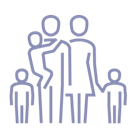 Рынок труда. Численность рабочей силы (экономически активного населения) в сентябре – ноябре 2020г. (по итогам обследования рабочей силы) составила 545,5 тыс. человек, в том числе 517,6 тыс. человек или 94,9% от численности рабочей силы, были заняты в экономике и 27,9 тыс. человек (5,1%) не имели занятия, но активно его искали (в соответствии с методологией Международной Организации Труда они классифицируются как безработные).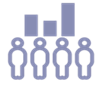 Уровень жизни. Среднемесячная начисленная заработная плата в ноябре 2020г. составила 43632 рубля – на 4,8% больше, чем в ноябре 2019г. Среднедушевые денежные доходы в 3 квартале 2020г. составили 31571 рубль – на 3,1% больше, чем в 3 квартале 2019г. Реальные располагаемые денежные доходы в 3 квартале 2020г. по сравнению с тем же периодом 2019г. снизились на 1,3%.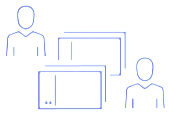 Индекс потребительских цен и тарифов на товары и услуги в декабре 2020г. по отношению к ноябрю составил 101,1%, по отношению к декабрю 2019г. – 105,7%.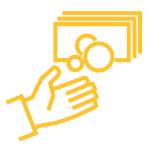 Торговля. Оборот розничной торговли в декабре 2020г. составил 21 млрд 497 млн рублей или 101,9% (в сопоставимых ценах) 
к уровню соответствующего периода предыдущего года, в 2020г. - 215 млрд 53 млн рублей или 97,8%.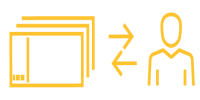 Промышленность. Индекс промышленного производства за 2020 год составил 99,2% к соответствующему периоду предыдущего года. Снизились показатели производства в организациях водоснабжения; водоотведения, организации сбора и утилизации отходов, деятельности по ликвидации загрязнений (на 12,4%), обеспечения электрической энергией, газом и паром; кондиционирования воздуха (на 12%), обрабатывающих производств (на 0,1%).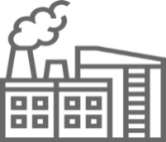 Сельское хозяйство. Объем производства продукции сельского хозяйства в декабре 2020г., по предварительной оценке, составил 2 млрд 185 млн рублей, в 2020г. – 53 млрд 950 млн рублей, в том числе продукции растениеводства – 23 млрд  717 млн рублей, продукции животноводства – 
30 млрд 233 млн рублей и увеличился (в сопоставимой оценке) по сравнению с 2019г. на 3,6%, в том числе увеличение продукции растениеводства на 3,5%, продукции животноводства – на  3,7% (в 2019г.– увеличение на 12,8%, в том числе продукции растениеводства на 16,3%, продукции животноводства  – на 10,2%).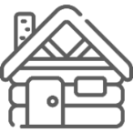 Строительство. Объем работ, выполненных по виду деятельности «Строительство», в декабре 2020г. составил 7 млрд 70 млн рублей или 62% 
(в сопоставимых ценах) к декабрю 2019г., в 2020г. – 74 млрд 566 млн рублей или 107,3% к соответствующему периоду прошлого года.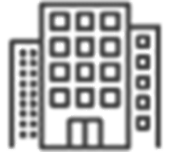 КАЛУГАСТАТМорозова Ольга Анатольевна8(4842) 59 13 31Отдел сводных статистических работПри использовании материала 
ссылка на Калугастат обязательна